СОЧИНСКИЙ ИНСТИТУТ (ФИЛИАЛ)РОССИЙСКОГО УНИВЕРСИТЕТА ДРУЖБЫ НАРОДОВСОЧИНСКОЕ ОТДЕЛЕНИЕРОССИЙСКОГО ОБЩЕСТВА ПОЛИТОЛОГОВПриглашают принять участие в ежегодноймеждународной научно-практической конференции«Социально-политические и историко-культурные аспекты современной геополитической ситуации»,7 декабря 2018 годаОсновные направления работы конференции:Актуальные геополитические изменения и стратегические вызовыИсторико-культурные предпосылки современных геополитических измененийМиграция как фактор «большой» политики в современном мире и проблемы адаптации мигрантов в принимающем сообществеВопросы обеспечения национальной безопасности и реализации геополитических интересов РоссииМеждународная безопасность и угрозы международного терроризмаПолитическая персоналистика в общецивилизационном и национальном контекстеПолитические элиты и политическое лидерство: вопросы теории и практикиНациональная идентичность и мультикультурализм в современном обществеМеждународные отношения в контексте межкультурной коммуникации Актуальные проблемы диалога культур и политической лингвистики в современном обществеЮридические и экономические аспекты международных отношений и современной геополитической ситуацииВ рамках конференции состоится круглый стол «Персоналистика в междисциплинарных научных исследованиях».Оргкомитет конференции приветствует постановку и реализацию новых проблем в соответствии с указанной тематикой.К участию в конференции приглашаются:ученые, эксперты, представители органов власти и управления, общественных организаций, региональных отделений общественно-политических партий и движений, преподаватели высших, средних профессиональных учебных заведений, аспиранты и студенты.По материалам конференции планируется издание сборника научных трудов c присвоением ISBN и внесением в РИНЦ.Виды участия в работе конференции: очное\заочное; докладчик\ слушательДля участников конференции (по желанию) предусмотрены:- экскурсионная программа на объекты историко-культурного и олимпийского наследия г. Сочи; размещение и питание на льготных условиях. Заявки на участия в конференции\ размещение в гостинице принимаются до 1 декабря 2018. Срок сдачи статей - 1 февраля 2019 г.С материалами предыдущих конференций можно ознакомиться на сайте сайт: www.rop-sochi.ru по ссылке http://rop-sochi.ru/publikaciiПо всем вопросам обращаться в оргкомитет Форума на электронный адрес: conferencerudnsochi@mail.ru. или по тел. 89284488055Невмержицкая Юлия Петровна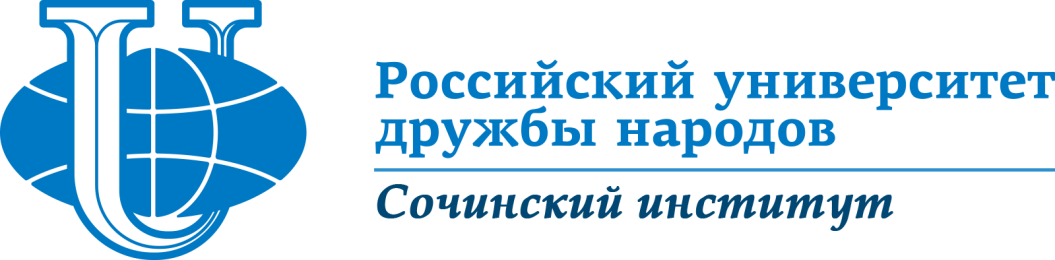 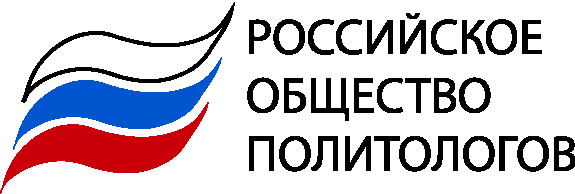 